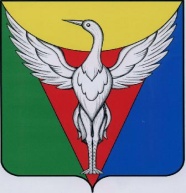 АДМИНИСТРАЦИЯ КРУТОЯРСКОГО СЕЛЬСКОГО ПОСЕЛЕНИЯОКТЯБРЬСКОГО МУНИЦИПАЛЬНОГО РАЙОНАЧЕЛЯБИНСКОЙ ОБЛАСТИПОСТАНОВЛЕНИЕОт  10.12.2021 г. № 100 Об утверждении адресной дислокации мест,
предназначенных под размещение объектов развозной
торговли на территории Крутоярского сельского поселения        В соответствии с Федеральным законом от 6 октября 2003 года № 131-ФЗ «Об общих принципах организации местного самоуправления в Российской Федерации», в целях упорядочения объектов развозной торговли  на территории Крутоярского  сельского поселения, обеспечения для жителей поселения территориальной доступности продуктов сельскохозяйственного производства, в соответствии Решением Совета депутатов Крутоярского сельского поселения от 06.10.2021 года № 45 « Об утверждении Правил благоустройства территории Крутоярского сельского поселения», руководствуясь Уставом Крутоярского сельского поселенияПОСТАНОВЛЯЕТ:Определить Администрацию Крутоярского сельского поселения Октябрьского муниципального района Челябинской области уполномоченным органом выдавать разрешение на размещение объекта развозной торговли на территории  Крутоярского сельского поселения. Утвердить адресную дислокацию мест, предназначенных под размещение объектов развозной торговли  на территории Крутоярского сельского поселения(далее – адресная дислокация) (приложение №1).Утвердить схемы размещения объектов развозной торговли  на территории Крутоярского сельского поселения ( приложение №2)Размещение объектов развозной торговли  на территории Крутоярского сельского поселения осуществлять в местах утвержденной адресной дислокацией без предоставления земельных участков.Контролировать размещение объектов развозной торговли , в соответствии с адресной дислокацией, опубликовать на официальном сайте администрации Крутоярского сельского поселения.Контроль за исполнением настоящего Постановления оставляю за собойНастоящее Постановление вступает в силу со дня его подписания.Глава Крутоярского  сельского поселения                           С.В.ПечерскихПриложение№1к Постановлению администрацииКрутоярского  сельского поселенияот 10.12.2021 года № 100Адресная дислокация мест, предназначенных под размещение объектов развозной торговли  на территории Крутоярского сельского поселенияПриложение № 2К  Постановлению администрацииКрутоярского сельского поселенияОт 10.12.2021г. № 100Схемы размещения объектов развозной торговли  на территории Крутоярского сельского поселенияп.Крутоярский, ул Ленина, дом 32д. Быково ул. Советская, дом № 8п. Петровский, ул. Чкалова, дом № 18№ п/пАдрес размещенияМаксимальное количество мест1.п. Крутоярский, ул.Ленина, дом № 32(площадь у дома Культуры)32.п.. Петровский, ул. Чкалова, дом № 18(площадь у дома Культуры)33.д. Быково, ул. Советская, дом № 8(площадь у магазина)3